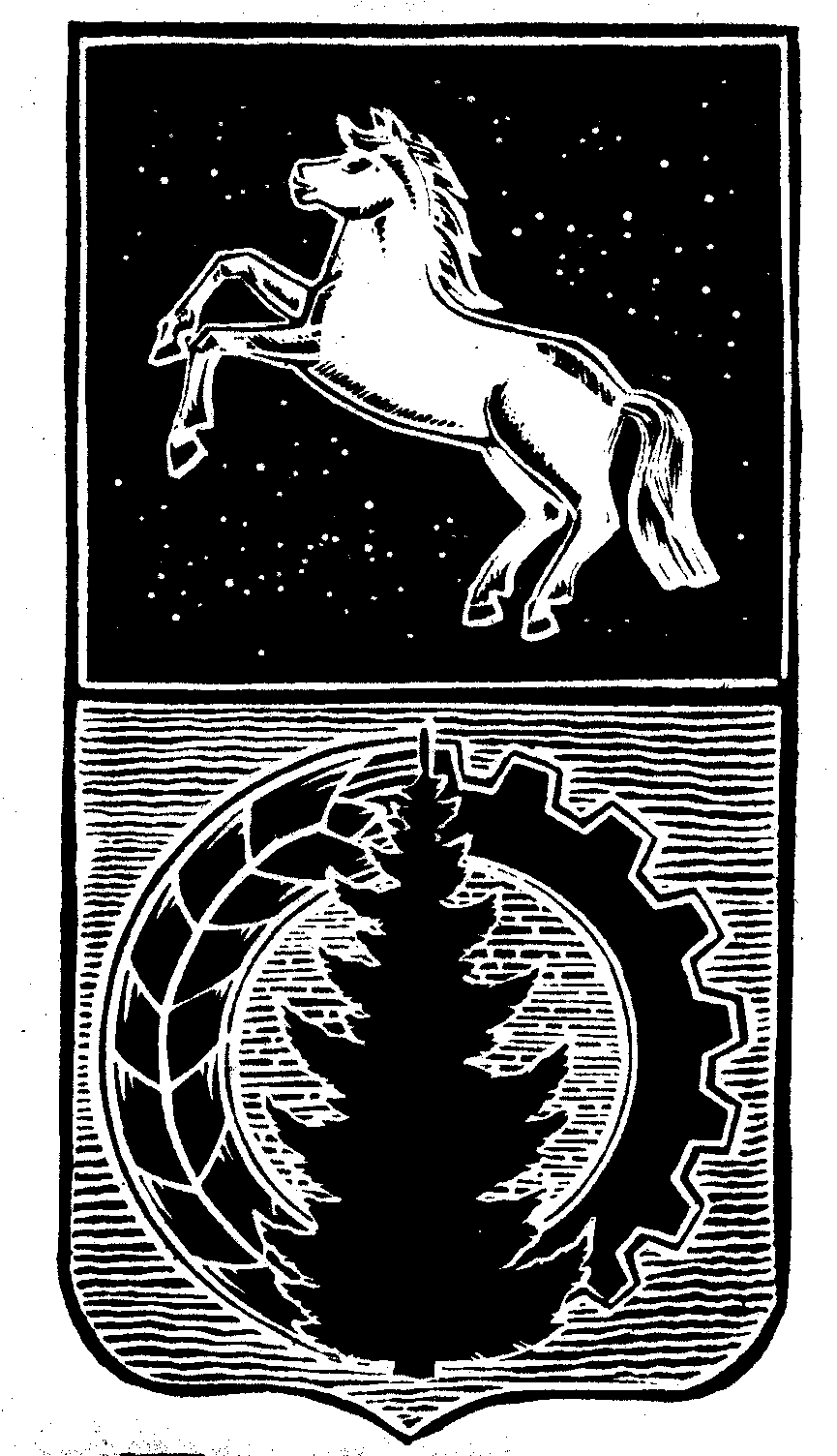 АДМИНИСТРАЦИЯ АСИНОВСКОГО РАЙОНАПОСТАНОВЛЕНИЕ						г. Асино		 			№ 124-ПС/2207.02.2022 О закрытии на капитальный ремонт МАОУ СОШ с. Ново-Кусково Асиновского района Томской области     В соответствии с Федеральным Законом от 6 октября 2003 года № 131 «Об общих принципах организации местного самоуправления в Российской Федерации», Федеральным законом от 29 декабря 2012 года № 273-ФЗ «Об образовании в Российской Федерации», на основании пункта 2 распоряжения Правительства Российской Федерации от 25 декабря 2021 года 3851-р об утверждении распределения субсидий из федерального бюджета бюджетам субъектов РФ на софинансирование расходов, возникающих при реализации региональных проектов, направленных на реализацию мероприятий по модернизации школьных систем образования в рамках государственной программы РФ «Развитие образования» на 2022 и 2023 годыПОСТАНОВЛЯЮ:Закрыть на капитальный ремонт здание МАОУ СОШ с. Ново-Кусково Асиновского района Томской области в 2022 году, расположенное по адресу: Томская обл., Асиновский район, с.Ново-Кусково, ул. Школьная, 57.Образовательный процесс обучающихся МАОУ СОШ с. Ново-Кусково Асиновского района на период капитального ремонта организовать в МАОУ «ОШ № 5 г. Асино».Управлению образования администрации Асиновского района Томской области организовать предоставление общедоступного и бесплатного начального общего, основного общего, среднего общего образования обучающимся и осуществить необходимые организационные мероприятия, связанные с закрытием МАОУ СОШ с.Ново-Кусково Асиновского района Томской области на капитальный ремонт.Директору МАОУ СОШ с. Ново-Кусково Асиновского района Томской области (Маковеева Т.Б.) взять под личный контроль качество и соблюдение сроков выполнения ремонтных работ подрядными организациями.Настоящее постановление вступает в силу с даты его официального опубликования в средствах массовой информации, и подлежит размещению на официальном сайте муниципального образования «Асиновский район» http://asino.ru/.Контроль за исполнением настоящего постановления возложить на заместителя Главы администрации Асиновского района по социальным вопросам.Глава  Асиновского  района                                                                                 Н.А.Данильчук